Конспектфизкультурного развлечениядля старшего дошкольного возраста.«Праздник забытых игр».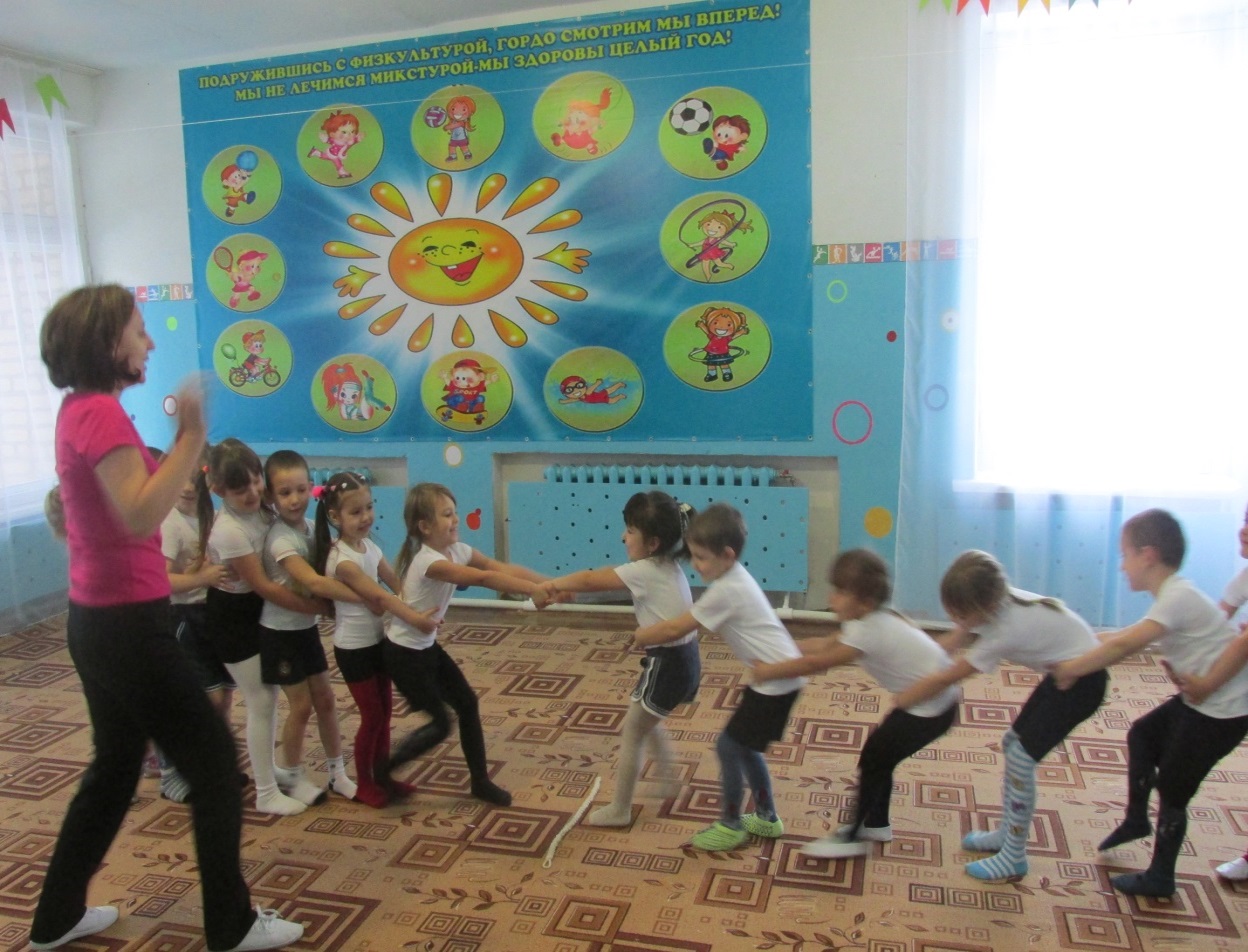                                                                        Подготовила:                                                                инструктор по ф/культуре                                                                                    Адамова М.А.2016. г.СорочинскЦель: Продолжать знакомить детей с русскими народными играми.1. Образовательные:1.Упражнять в выполнении основных видов движений через игровые задания.2.Закреплять навыки игры в русские народные игры.3.Закреплять умения детей выбирать водящих с помощью считалок.3.Развивающие:1.Развить у детей физические качества: ловкость, выносливость, ориентировку в пространстве, быстроту реакции, смелость.3.  Воспитательные:1.Воспитывать интерес и любовь к русским традициям и к русским народным играм, желание в них       играть.2.Воспитывать моральные качества: характер, честность, чувство товарищества, коллективизма.Ход развлечения:Дети идут хороводным шагом под русскую народную мелодию, заходят в зал.Физ.инстр.- р.:  Здравствуйте ребятишки, девчонки и мальчишки! Какие вы все нарядные, спортивные! Прямо загляденье!Как повезло тебе и мне,Ведь мы живём в такой стране,Где люди все - одна семья,Куда ни глянь - кругом друзья!Мы с вами дружные ребята? (Ответы детей)Физ.инстр.- р.:  Скажите мне, а что больше всего любят делать все дети на свете?Конечно же, играть! Игра, пожалуй, любимое занятие многих, причем как детей, так и взрослых. Дарит нам игра веселье,Поднимает настроеньеБудем мы сейчас игратьИ здоровье поправлять.И сегодня я,  приглашаю вас отправиться в страну русских народных игр!В  давние времена не было у детей ни скакалок, ни обручей, ни мячей и дети сами придумывали  подвижные игры. В какие только игры не играли. В играх соревновались на меткость, силу, быстроту, ловкость. Физ.инстр.- р.:  Итак в путь.Ритмическая гимнастика «Край ты мой любимый».Физ.инстр.- р.: Вот мы и пришли в страну русских народных игр. Много народных игр на свете.С ними поближе познакомимся, дети. Вы согласны ? (ответы детей)Первая русская народная игра называется «Стадо», выбирать двоих водящих будем с помощью считалок, один будет Волком, другой Пастухом.1 Ребенок: Я куплю себе дуду,Я по улице пойду,Громче дудочка дуди, Мы играем, ты води!2 ребенок: 1. 2, 3, 4, 5,Мы собрались поиграть, К нам сорока прилетела,И тебе водить велела!Игра «Стадо».Правила игры: Дети стоят на одной стороне зала, они исполняют роль овец, в стороне от них находится дом волка, в другой стороне стоит пастух. Дети  говорят слова: Пастушок, пастушок, Заиграй во рожок,Травка мягкая,Роса сладкая,Гони стадо в поле, Погулять на воле.Дети выходят в поле гуляют. После слов волк, дети перебегают на другую сторону зала, в это время волк их ловит. Потом волк считает, сколько овец поймал. Физ.инстр.- р.: Ребенок: Шла кукушка мимо сети,А за нею малы дети.Кукушата просят пить,Выходи, тебе водить.Игра «Жмурки».Правила игры: Считалкой выбирается водящий.Водящему завязываются глаза, поворачивают его вокруг себя и говорят:– Кот, кот, на чём стоишь?– На квашне.– Что в квашне?– Квас.– Лови мышей, а не нас!Физ.инстр.- р: А следующим  водящим будет тот, кто отгадает мою загадку Эта старушка не любит детей
Часто пугают ей малышей,
У бабушки есть костяная нога,
Зовут  же старуху... (Баба Яга)Игра «Баба Яга».Баба яга стоит на другой стороне зала, дети идут к ней мелкими шагами и дразнят:Бабка ЕжкаКостяная ножкаС печки упалаНогу сломалаА потом говорит:У меня нога болит.Пошла она на улицуРаздавила курицуПошла на базарРаздавила самовар.Баба Яга скачет на одной ноге и старается поймать детей.Физ.инстр.- р: Я предлагаю выбрать ведущего с помощью палки. (дети берутся поочередно рукой за палку, у кого рука оказывается на верху палки,   тот водящий) Игра «Журавель».Правила игры: В  середине круга стоит Журавель, дети идут по кругу хороводом и говорят слова:Уж ты жур–жур журавель, Разудалый молодец,Лю-ли, люли  журавель,Разудалый молодец,Уж ты жур–жур журавель,Ты лови нас семь недель,Лю-ли, люли  журавель,Ты лови нас семь недель.После последних слов Журавель начинает ловить детей.Физ.инстр.- р.: И последняя игра «Золотые ворота».Игра «Золотые ворота».Правила игры: Выбираются два ведущих, один Луна, другой Солнце, они делают «воротики», дети проходят под ними и говорят слова:Золотые ворота Пропускают не  всегда.Первый раз - прощается, Второй раз - запрещается,Третий раз - не пропустим вас.После последних слов, « воротики»  закрываются, и ведущие спрашивают у ребенка, ты за кого, за Луну или за Солнце, ребенок выбирает и встает за одного из ведущих. Когда все дети пройдут через «воротики», тогда две команды перетягивают  друг друга.Физ.инстр.- р.: Сегодня, мы познакомились и поиграли в русские  народные игры. Вам понравилось?Много есть на белом светеИгр разных и затей.Выбирай себе по вкусу!И учи играть друзей!Ребята, все такие ловкие, быстрые, смелые, а умеете ли вы плясать? Приглашайте мальчики девочек!Русский народный танец «Барыня»            Физ.инстр.- р.:  Отдохнули мы на славу,             Победили все по праву.             Порезвились, поигрались,             Много новых сил набрались.             Нагуляли аппетит             Вот теперь и подкрепиться             Нам совсем не повредит!Самое любимое лакомство на Руси – петушок на палочке. И я хочу вас им угостить! (под музыку дети выходят из зала)